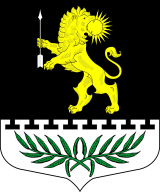 ЛЕНИНГРАДСКАЯ ОБЛАСТЬЛУЖСКИЙ МУНИЦИПАЛЬНЫЙ РАЙОНАДМИНИСТРАЦИЯ СЕРЕБРЯНСКОГО СЕЛЬСКОГО ПОСЕЛЕНИЯПОСТАНОВЛЕНИЕ                                                                                      от   25 мая  2018  года                                  №  70О внесении изменений в административный регламент предоставления муниципальной услуги    «Принятие документов, а также выдача решений     о переводе или об отказе в переводе жилого помещения в нежилое или нежилого помещения в жилое помещение», утвержденного постановлением № 140 от 12.12.2014 года. В соответствии с Федеральным законом от 27.07.2010 № 210-ФЗ года «Об организации предоставления государственных и муниципальных услуг», постановлением Правительства Российской Федерации от 11.11.2005 № 679 «О Порядке разработки и утверждения административных регламентов исполнения государственных функций (предоставления государственных услуг)», постановлением Правительства Российской Федерации от 16.05.2011 г. N 373 "О разработке и утверждении административных регламентов исполнения государственных функций и административных регламентов предоставления государственных услуг", постановлением Правительства Ленинградской области от 05.03.2011 N 42 "Об утверждении Порядка разработки и утверждения административных регламентов исполнения государственных функций (предоставления государственных услуг) в Ленинградской области, Постановление Правительства Ленинградской области от 30 июня 2010 г. N 156 "О формировании и ведении Реестра государственных и муниципальных услуг (функций) Ленинградской области и портала государственных и муниципальных услуг (функций) Ленинградской области", постановлением администрации Серебрянского  сельского поселения от 11.10.2011 № 40 «Об утверждении Порядка разработки и утверждения административных регламентов предоставления муниципальных услуг (исполнения муниципальных функций)»,ПОСТАНОВЛЯЮ:1. Внести изменения в административный регламент муниципальной услуги предоставляемой администрацией Серебрянского сельского поселения  «Принятие документов, а также выдача решений  о переводе или об отказе в переводе жилого помещения в нежилое или нежилого помещения в жилое помещение», утвержденного постановлением № 140 от 12.12.2014 года.2. Пункт 2.11.1. дополнить подпунктом 8) следующего содержания:8) несоблюдение предусмотренных статьей 22 Жилищного кодекса Российской Федерации условий перевода помещения.3.  Разместить настоящее постановление  в сети Интернет  на официальном сайте администрации  Серебрянского сельского поселения: Серебрянское.РФ4.   Постановление вступает в силу со дня его официального опубликования.5.   Контроль за исполнением постановления оставляю за собой.Глава администрацииСеребрянского сельского поселения                                                                С.А. Пальок               